1. Общие положения1.1. Отдел документационного обеспечения и контроля исполнения документов (далее – отдел) является ….2. Основные задачи2.1. ….2.2. ….….Начальник  отдела документационного обеспечения и контроля исполнения документов						Подпись			Л.Е. ЛоскутоваСогласовано:Наименование должности			Подпись			И.О. ФамилияНаименование должности			Подпись			И.О. ФамилияС положением об отделе ознакомлены сотрудники отдела: _________________________________         ____________________________        _____________________		Дата					  Ф.И.О.			           Подпись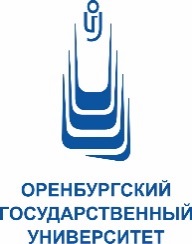 МИНОБРНАУКИ РОССИИОрский гуманитарно-технологический институт (филиал)федерального государственногобюджетного образовательного учреждения высшего образования«Оренбургский государственный университет»(Орский гуманитарно-технологический институт (филиал) ОГУ)УТВЕРЖДАЮДиректор института____________________ В.В. Свечникова____________________ПринятоРешением Учёного советаот ___________________________протокол № ____ П О Л О Ж Е Н И Е_________________ № _______________   г. ОрскУТВЕРЖДАЮДиректор института____________________ В.В. Свечникова____________________ПринятоРешением Учёного советаот ___________________________протокол № ____ Об отделе документационного обеспечения и контроля исполнения документов